اللجنــة التنفيـذيــــة للصنــدوق المــتعــدد الأطـــرافلتنفيـــذ بروتوكـول مونتريــال الاجتمــــــاع السادس والثمانونمونتريال،  من 2 إلى 6 نوفمبر/تشرين الثاني 2020مؤجل: من 8 إلى 12  مارس/ آذار2021 الحسابات النهائية لعام 2019مقدمة1	تعرض هذه الوثيقة الحسابا النهائية للصندوق المتعدد الأطراف للسنة المنتهية في 31 ديسمبر/كانون الأول 2019. ويتألف المرفق الأول بهذه الوثيقة من الجداول التالية:	الجدول 1-1	بيان الإيرادات والنفقات لعام 2019 	الجدول 1-2	بيان الوضع المالى لعام 2019 	الجدول 1-3	نفقات الأمانة لعام 2019 	الجدول 1-4	الحسابات الفرعية للأنشطة التى يديرها اليونديبي للفترة 1991-2019 	الجدول 1-5	الحسابات الفرعية للأنشطة التى يديرها اليونيب للفترة 1991-2019	الجدول 1-6	الحسابات الفرعية للأنشطة التى تديرها اليونيدو للفترة 1991-2019	الجدول 1-7	الحسابات الفرعية للأنشطة التى يديرها البنك الدولى للفترة 1991-20192	يوفر الجدول 1-1 معلومات عن المساهمات المتفق عليها بموجب فئة الإيرادات. ويبين مكاسب آلية معدل الصرف الثابتة بمبلغ 935 507 دولار أمريكي في عام 2019 بالمقارنة بمكسب يبلغ 302 907 1 دولار أمريكي في عام 2018، ويرجع ذلك لمعدل صرف دولار الولايات المتحدة في عام 2019 بالمقارنة بالعملات الأخرى. 	ويوفر الجدول أيضا البيانات المجمعة عن نفقات الأمانة والوكالات المنفذة؛ ورصيد الصندوق الصافى في نهاية عام 2019.3	يعرض الجدول 1-2 حالة التعهدات الطوعية الواردة التى بلغت 287 451 27 دولار أمريكي. هذا بعد خفض المجموع التجميعى الوارد البالغ 014 117 211 دولار أمريكي بمبلغ 727 665 183 دولار أمريكي على أنه مخصص للحسابات المشبوهة تمشيا مع معايير الحسابات الدولية للقطاع العام.4	يعرض الجدول 1-3 النفقات الفعلية لميزانية الأمانة في عام 2019 كما وافق عليها المقرر 82/6(ب)(1) والمقرر 82/85(و) وميزانية الرصد والتقييم كما وافق عليها المقرر 82/10(ب). وبالرغم من أن الرصيد غير المنصرف هو 471 806 1 دولار أمريكي، فإن مبلغ 262 782 1 دولار أمريكي (أي، 073 735 1 دولار أمريكي من ميزانية الأمانة ومبلغ 189 47 دولار أمريكي من ميزانية الرصد والتقييم) يعاد إلى الصندوق في الاجتماع السادس والثمانين؛ إن الأرصدة البالغة 209 24 دولار أمريكي تتألف من تعهدات عام 2019 بموجب ميزانية الأمانة التى ستنفق وتسجل في عام 2020.5	تحتوى الجداول من 1-4 إلى 1-7 الحسابات الختامية للوكالات المنفذة المقدمة إلى أمين الخزانة بحلول نهاية سبتمبر/أيلول 2020. وبما أن الحسابات الختامية للوكالات المنفذة قدمت بعد غلق حسابات اليونيب لعام 2019، تم تسجيل الحسابات المؤقتة فقط المقدمة من الوكالات المنفذة في يناير/كانون الثانى 2020 في الحسابات الختامية لليونيب. ويبين الجدول 1 الفرق بين الحسابات المؤقتة والختامية لعام 2019 عن الإيرادات والنفقات المجمعة وسوف تسجل في حسابات عام 2020.الجدول 1. الفرق بين الحسابات المؤقتة والختامية بشأن الإيرادات والمصروفات المجمعة (دولار أمريكي) [بالنسبة لرقم مختلف، إذا كان الرقم الأصلى صحيحا، يمكن تضمين علامة لشرح لماذا اختلف عن الجدول]تقرير مجلس مراجعى حسابات الأمم المتحدة بشأن حسابات الصندوق للعام المنتهى في 31 ديسمبر/كانون الأول 2019 6	تم الانتهاء من تقرير مراجعى حسابات الأمم المتحدة بشأن حسابات الصندوق للعام المنتهى في 31 ديسمبر/كانون الأول 2019 (A/75/5/Add.7) وقدم إلى المدير التنفيذي لليونيب. وشمل التقرير قسما بشأن البيانات المالية للصندوق. إن تقرير المراجعة لليونيب غير مؤهل وليس له علاقة بملاحظات المراجعة في الصندوق المتعدد الأطراف.التوصية7	قد ترغب اللجنة التنفيذية:	(أ)	أن تحاط علما بالبيانات المالية النهائية المراجعة للصندوق المتعدد الأطراف حتى 31 ديسمبر/كانون الأول 2019 الذى أعد بناء على معايير الحسابات الدولية للقطاع العام الواردة في الوثيقة UNEP/OzL.Pro/ExCom/86/5؛	(ب)	أن تطلب من أمين الخزانة أن يسجل في حسابات عام 2020 للصندوق المتعدد الأطراف الفرق بين تنفيذ البيانات المالية لعام 2019 المؤقتة للوكالات اللمنفذة وبياناتها النهائية لعام 2019 كما وردت في الجدول 1 بالوثيقة UNEP/OzL.Pro/ExCom/86/5.EP EP الأمم المتحدةالأمم المتحدةDistr.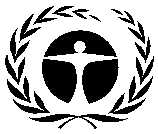 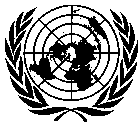 GENERALUNEP/OzL.Pro/ExCom/86/55 November 2020ARABICORIGINAL: ENGLISHبرنامجالأمم المتحدةللبيئةلبرنامجالأمم المتحدةللبيئةلالوكالةالمؤقتةالمؤقتةالختاميةالختاميةالفرقالإيراداتالإيراداتالإيراداتالإيراداتالإيراداتالإيراداتيونديبي951,119,410951,119,410952,422,161952,422,1611,302,751يونيب363,443,997363,443,997363,443,997363,443,997-يونيدو955,892,312955,892,312955,892,312955,892,312-البنك الدولى1,295,721,9281,295,721,9281,295,721,9281,295,721,928-النفقاتالنفقاتالنفقاتالنفقاتالنفقاتالنفقاتيونديبييونديبي879,741,391879,741,391880,148,749407,358يونيبيونيب314,407,373314,407,373314,407,373-يونيدويونيدو838,168,033838,168,033837,599,049(568,984)البنك الدولىالبنك الدولى1,250,892,5191,250,892,5191,250,892,519-